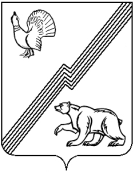 АДМИНИСТРАЦИЯ ГОРОДА ЮГОРСКАХанты-Мансийского автономного округа – Югры ПОСТАНОВЛЕНИЕот  01 августа 2018 года 									          № 2146О внесении изменений в постановление администрациигорода Югорска от  № «»В соответствии с постановлением Правительства Ханты-Мансийского автономного округа - Югры от 02.03.2012 № 85-п «О разработке и утверждении административных регламентов осуществления муниципального контроля»:1. Внести в приложение к постановлению администрации города Югорска от  № «Об утверждении административного регламента осуществления муниципального контроля» следующие изменения:1.1. «».1.2. В пункте 25 слова «приложении» заменить словами «приложении 1».1.3. «4.2части».4 изложить в новой редакции (приложение 1)1.5. Дополнить приложением 2 (приложение 2).2. Опубликовать постановление в официальном печатном издании города Югорска                  и разместить на официальном сайте органов местного самоуправления города Югорска.3. Настоящее постановление вступает в силу после его официального опубликования.  4. Контроль за выполнением постановления возложить на .Глава  города Югорска                                                                                                Приложение 1к постановлениюадминистрации города Югорскаот   01 августа 2018 года   №  21461Блок-схемаПриложение 2к постановлениюадминистрации города Югорскаот   01 августа 2018 года   №  21462от от 